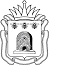 АДМИНИСТРАЦИЯ ТАМБОВСКОЙ ОБЛАСТИУПРАВЛЕНИЕ ОБРАЗОВАНИЯ И НАУКИТАМБОВСКОЙ ОБЛАСТИП Р И К А З30.01.2017                          г.Тамбов                          №180О создании государственной экзаменационной комиссии Тамбовской области для проведения государственной итоговой аттестации по образовательным программам основного общего образования в 2017 годуВ соответствии с  Порядком проведения  государственной итоговой аттестации по образовательным программам основного общего образования (приказ Министерства образования и науки Российской Федерации от 25 декабря 2013 г. № 1394) и в целях организованного проведения государственной итоговой аттестации по образовательным программам основного общего образования в 2017 году ПРИКАЗЫВАЮ:1.Создать государственную экзаменационную комиссию Тамбовской области для  проведения государственной итоговой аттестации по образовательным программам основного общего образования в 2017 году и утвердить её список (приложение).2. Признать утратившим силу приказ управления образования и науки области от 11.02.2016 № 319 «О создании государственной экзаменационной комиссии Тамбовской области для проведения   государственной итоговой аттестации по образовательным программам основного общего образования в 2016 году».   3. Контроль за исполнением настоящего приказа возложить на начальника отдела общего  образования управления образования и науки области И.А.Панасину.Начальник  управления                                                                  Н.Е.АстафьеваПРИЛОЖЕНИЕ СПИСОКчленов государственной экзаменационной комиссии Тамбовской области для  проведения государственной итоговой аттестации по образовательным программам основного общего образования в 2017 году№ппФИОМесто работы1Астафьева Наталья Егоровна (председатель)начальник управления образования и науки области2Филатьева Любовь Валентиновна (заместитель председателя)первый заместитель начальника управления образования и науки области3Тонина Светлана Викторовна(ответственный секретарь)главный специалист-эксперт отдела общего образования    управления образования и науки области4Выжимов Евгений Дмитриевичначальник комитета образования администрации                                             г. Тамбова (по согласованию)5Ермакова Ольга Александровнаначальник отдела контроля и оценки качества образования управления образования и науки области6Бурашникова Тамара Анатольевнаначальник управления образования администрации Тамбовского района (по согласованию)7Дерябина Юлия Георгиевназаведующий кафедрой управления и развития образовательных систем Тамбовского областного института повышения квалификации работников образования8Кочетов Игорь Викторовичзаместитель председателя обкома профсоюза работников народного образования и науки (по согласованию)9Илларионова Ольга Петровнадиректор муниципального автономного общеобразовательного учреждения Татановская средняя общеобразовательная школа (по согласованию)10Мексичев Олег Александровичдиректор Тамбовского областного  государственного казенного учреждения «Центр экспертизы образовательной деятельности»11Чернышова Валентина Михайловнадиректор ТОГБУ «Областная психолого-медико-педагогическая консультация»Расчет рассылки:Отдел общего и дошкольного образования – 1 экз.МОУО – 1 экз.ТОГКУ «Центр экспертизы образовательной деятельности»- 1экз.ИПКРО -1 экз.Хворов, Самусенко-1 экз.Начальник отдела общего образования____________И.А.ПанасинаРасчет рассылки:Отдел общего и дошкольного образования – 1 экз.МОУО – 1 экз.ТОГКУ «Центр экспертизы образовательной деятельности»- 1экз.ИПКРО -1 экз.Хворов, Самусенко-1 экз.